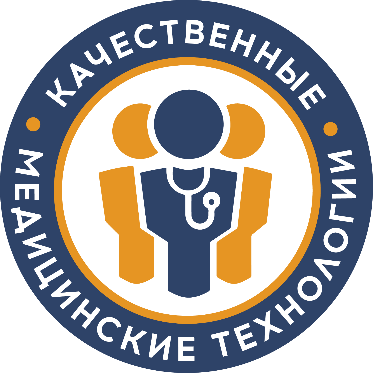 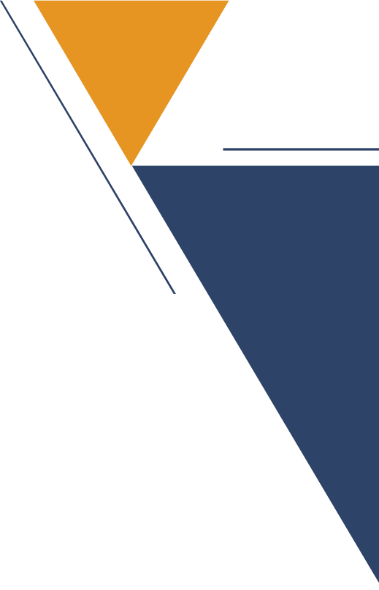 АССОЦИАЦИЯ СПЕЦИАЛИСТОВ                                          ПО КАЧЕСТВЕННЫМ МЕДИЦИНСКИМ           ТЕХНОЛОГИЯМОГРН 1177700010586       ИНН 7725382494     КПП 772501001     Минюст 7714063159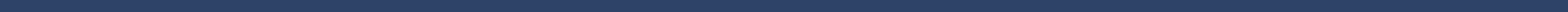 РЕКОМЕНДАЦИИпо соблюдению правил оборота лекарственных препаратов, содержащих тропикамидI. Общие положенияНастоящая Инструкция подготовлена в целях соблюдения медицинскими и аптечными организациями правил оборота (хранения, учета, назначения, отпуска, уничтожения) лекарственных препаратов («Мидриацил», «Тропикамид» глазные капли для медицинского применения и др.), содержащих вещество тропикамид.2. Также настоящая Инструкция содержит положения о проверочных мероприятиях, проводимых в отношении осуществляющих оборот тропикамида медицинских и аптечных организаций, в рамках государственного контроля (надзора) Федеральной службой по надзору в сфере здравоохранения. Кроме того, в Инструкцию включен раздел, касающийся административной и уголовной ответственности за нарушения действующих правил оборота лекарственных средств, содержащих вещество тропикамид.Вещество тропикамид не относится к наркотическим средствам, психотропным веществам, а также не является прекурсором наркотических средств и психотропных веществ.Постановлением Правительства Российской Федерации от 27 мая     2019 г. № 667 тропикамид включен в Списки сильнодействующих и ядовитых веществ для целей статьи 234 и других статей Уголовного кодекса Российской Федерации, утвержденные постановлением Правительства Российской Федерации от 29 декабря 2007 г. № 964 (далее – СДВ).Таким образом, лекарственные препараты (глазные капли «Мидриацил», «Тропикамид»), в состав которых входит тропикамид, относятся к категории сильнодействующих веществ и подлежат предметно-количественному учету (далее – ПКУ). Основными  нормативными  правовыми  актами, регламентирующими предметно-количественный учет не являющихся наркотическими средствами, психотропными веществами и их прекурсорами лекарственных препаратов для медицинского применения, и содержащих тропикамид, являются:Федеральный закон от 12.04.2010 № 61-ФЗ «Об обращении лекарственных средств» (статья 58.1 «Предметно-количественный учет лекарственных средств для медицинского применения»);постановление Правительства Российской Федерации от 29.06.2021 № 1049 «О федеральном государственном контроле (надзоре) в сфере обращения лекарственных средств»;приказ Минздрава России от 20.01.2014 № 30н «Об утверждении порядка включения лекарственных средств для медицинского применения в перечень лекарственных средств для медицинского применения, подлежащих предметно-количественному учету»;приказ Минздрава России от 22.04.2014 № 183н «Об утверждении перечня лекарственных средств для медицинского применения, подлежащих предметно-количественному учету»;приказ Минздрава России от 17.06.2013 № 378н «Об утверждении правил регистрации операций, связанных с обращением лекарственных средств для медицинского применения, включенных в перечень лекарственных средств для медицинского применения, подлежащих предметно-количественному учету, в специальных журналах учета операций, связанных с обращением лекарственных средств для медицинского применения, и правил ведения и хранения специальных журналов учета операций, связанных с обращением лекарственных средств для медицинского применения»;приказ Минздравсоцразвития России от 23.08.2010 № 706Н «Об утверждении правил хранения лекарственных средств»;приказ Минздрава России от 31.08.2016 № 646н «Об утверждении Правил надлежащей практики хранения и перевозки лекарственных препаратов для медицинского применения»;приказ Минздрава России от 11.07.2017 № 403н «Об утверждении правил отпуска лекарственных препаратов для медицинского применения, в том числе иммунобиологических лекарственных препаратов, аптечными организациями, индивидуальными предпринимателями, имеющими лицензию на фармацевтическую деятельность» (действует до 01.03.2022);приказ Минздрава России от 14.01.2019 № 4н «Об утверждении порядка назначения лекарственных препаратов, форм рецептурных бланков на лекарственные препараты, порядка оформления указанных бланков, их учета и хранения» (действует до 01.03.2022);приказ Минздрава России от 24 ноября 2021 г. № 1093н «Об утверждении Правил отпуска лекарственных препаратов для медицинского применения аптечными организациями, индивидуальными предпринимателями, имеющими лицензию на осуществление фармацевтической деятельности, медицинскими организациями, имеющими лицензию на осуществление фармацевтической деятельности, и их обособленными подразделениями (амбулаториями, фельдшерскими и фельдшерско-акушерскими пунктами, центрами (отделениями) общей врачебной (семейной) практики), расположенными в сельских поселениях, в которых отсутствуют аптечные организации, а также Правил отпуска наркотических средств и психотропных веществ, зарегистрированных в качестве лекарственных препаратов для медицинского применения, лекарственных препаратов для медицинского применения, содержащих наркотические средства и психотропные вещества в том числе Порядка отпуска аптечными организациями иммунобиологических лекарственных препаратов» (действует с 01.03.2022);приказ Минздрава России от 24 ноября 2021 г. № 1094н «Об утверждении Порядка назначения лекарственных препаратов, форм рецептурных бланков на лекарственные препараты, Порядка оформления указанных бланков, их учета и хранения, форм бланков рецептов, содержащих назначение наркотических средств или психотропных веществ, Порядка их изготовления, распределения, регистрации, учета и хранения, а также Правил оформления бланков рецептов, в том числе в форме электронных документов» (действует с 01.03.2022).Предметно-количественный учет лекарственных средств для медицинского применения осуществляют следующие субъекты обращения лекарственных средств:производители лекарственных средств;организации оптовой торговли лекарственными средствами;аптечные организации;индивидуальные предприниматели, имеющие лицензию на фармацевтическую деятельность;индивидуальные предприниматели, имеющие лицензию на медицинскую деятельность;медицинские организации, осуществляющие обращение лекарственных средств для медицинского применения.В соответствии с пунктом 1 статьи 58.1 Федерального закона от 12.04.2010 № 61-ФЗ «Об обращении лекарственных средств» Перечень лекарственных средств для медицинского применения, подлежащих ПКУ, утверждается уполномоченным федеральным органом исполнительной власти. В 2014 году такой Перечень был утвержден приказом Минздрава России от 22.04.2014 № 183н, включающий в себя 4 раздела. ПКУ подлежат перечисленные в утвержденном перечне лекарственные средства для медицинского применения независимо от их торгового наименования.В первый раздел вошли фармацевтические субстанции и лекарственные препараты, содержащие вещества, включенные в списки II, III, IV Перечня наркотических средств, психотропных веществ и их прекурсоров, подлежащих контролю в РФ, в сочетании с фармакологически неактивными веществами, а также лекарственные препараты, содержащие наркотические средства, психотропные вещества и их прекурсоры в сочетании с фармакологически активными веществами. Второй раздел включает фармацевтические субстанции и лекарственные препараты, содержащие сильнодействующие и ядовитые вещества, в сочетании с фармакологически неактивными веществами, а также лекарственные препараты, содержащие сильнодействующие и ядовитые вещества в сочетании с фармакологически активными веществами (при условии включения их в перечень ПКУ отдельной позицией) (СДВ, включенные в раздел 2 Перечня,  приведены в приложении 1 к Инструкции). Третий раздел составляют комбинированные лекарственные препараты, содержащие, кроме малых количеств наркотических средств, психотропных веществ и их прекурсоров, другие фармакологические активные вещества и отпускаемые по рецептам, выписанным на рецептурных бланках учетной формы № 148-1/у-88.Четвертый раздел составляют иные лекарственные средства, подлежащие ПКУ (прегабалин, тапентадол, тропикамид, циклопентолат):Прегабалин («Альгерика», «Лирика», «Прабегин», «Прегабалин канон»), капсулы;Тропикамид («Мидриацил», «Тропикамид»), капли глазные;Циклопентолат («Цикломед», «Циклоптик»), капли глазные.Справочно: лекарственное средство тропикамид в 2015 году было  включено в IV раздел «Иные лекарственные средства, подлежащие ПКУ» Перечня лекарственных средств для медицинского применения, подлежащих предметно-количественному учету, утвержденного приказом Минздрава России от 22.04.2014 № 183н. В мае 2019 года вещество тропикамид включено в Списки СДВ, при этом Минздравом России каких-либо изменений в Перечень ПКУ, в части исключения тропикамида из четвертого раздела Перечня «Иные лекарственные средства, подлежащие ПКУ»  и переноса во второй раздел Перечня, не вносилось. Стоит отметить, что оборот (приобретение, хранение, использование, учет, назначение, отпуск и др.) лекарственных средств, содержащих сильнодействующие вещества (в том числе тропикамид), осуществляется в рамках лицензий на медицинскую или фармацевтическую деятельность и не требует получения специальной (отдельной) лицензии, как оборот лекарственных средств, содержащих наркотические средства и психотропные вещества.II. Требования к порядку регистрации и учета лекарственных средств, подлежащих ПКУСуть предметно-количественного учета лекарственных средств заключается в регистрации любых операций, при которых изменяется  их количество и (или) состояние, в специальных журналах учета операций, связанных с обращением лекарственных средств для медицинского применения.В настоящее время формы таких журналов и правила их ведения  утверждены приказом Минздрава России от 17.06.2013 № 378н «Об утверждении правил регистрации операций, связанных с обращением лекарственных средств для медицинского применения, включенных в перечень лекарственных средств для медицинского применения, подлежащих предметно-количественному учету, в специальных журналах учета операций, связанных с обращением лекарственных средств для медицинского применения, и правил ведения и хранения специальных журналов учета операций, связанных с обращением лекарственных средств для медицинского применения» (далее – Правила регистрации и Правила ведения журналов учета соответственно). Правила регистрации утверждают три формы специальных журналов  учета операций для:1) производителей лекарственных средств и организаций оптовой торговли лекарственными средствами; 2) аптечных организаций и индивидуальных предпринимателей, имеющих лицензию на фармацевтическую деятельность (форма согласно приложению № 2);3) медицинских организаций и индивидуальных предпринимателей, имеющих лицензию на медицинскую деятельность (форма согласно приложению № 3).Регистрация операций, связанных с обращением лекарственных средств:ведется по каждому торговому наименованию лекарственного средства (для каждой отдельной дозировки и лекарственной формы) на отдельном развернутом листе журнала учета или в отдельном журнале учета на бумажном носителе или в электронном виде.осуществляется лицами, уполномоченными руководителем юридического лица на ведение и хранение журналов учета, или индивидуальным предпринимателем, имеющим лицензию на фармацевтическую деятельность или на медицинскую деятельность.Согласно Правилам ведения журналов учета:1. Журналы учета, заполняемые на бумажном носителе, сброшюровываются, пронумеровываются и скрепляются подписью руководителя юридического лица (индивидуального предпринимателя) и печатью юридического лица (индивидуального предпринимателя) перед началом их ведения. (Журналы ведутся всеми структурными подразделениями медицинской или аптечной организации, выполняющими работы с лекарственными препаратами, содержащими тропикамид. Журналы учета на бумажном носителе могут быть изготовлены типографским образом или организацией самостоятельно).Журналы учета оформляются на календарный год. (Правила ведения журналов учета не содержат требования, согласно которому не использованные в текущем календарном году листы журналов учета прочеркиваются и не используются в следующем календарном году. Соответственно, обязательное прочеркивание листов журналов, не использованных по состоянию на последний рабочий день календарного года, как и проставление прочерков в заполненных листах журналов, не требуется). 3. Листы журналов учета, заполняемых в электронной форме, ежемесячно распечатываются, нумеруются, подписываются лицом, уполномоченным на ведение и хранение журналов учета, и брошюруются по наименованиям лекарственного средства, дозировке, лекарственной форме.По истечении календарного года сброшюрованные листы оформляются в журнал, опечатываются с указанием количества листов и заверяются подписью лица, уполномоченного на ведение и хранение журналов учета, руководителя юридического лица (индивидуального предпринимателя) и печатью юридического лица (индивидуального предпринимателя).4. Записи в журналах учета производятся лицом, уполномоченным на ведение и хранение журнала учета, шариковой ручкой (чернилами) в конце рабочего дня на основании документов, подтверждающих совершение приходных и расходных операций с лекарственным средством. (Записи в журналах учета производятся только уполномоченными лицами, назначенными приказом по организации. Журналы не должны содержать записей, сделанных иными, не уполномоченными лицами, а также их подписей).5. Поступление лекарственного средства отражается в журнале учета по каждому приходному документу в отдельности с указанием номера и даты. Расход лекарственного средства записывается ежедневно. Аптечные организации и индивидуальные предприниматели, имеющие лицензии на фармацевтическую деятельность, записывают ежедневный расход лекарственного средства с указанием отдельно по рецептам, выписанным медицинским работникам, и по требованиям медицинских организаций.(Единица измерения лекарственных препаратов, содержащих тропикамид, определяется медицинской (аптечной) организацией самостоятельно и может быть определена каплями, мл или флаконами). 6. Исправления в журналах учета заверяются подписью лица, уполномоченного на ведение и хранение журналов учета. Подчистки и незаверенные исправления в журналах учета не допускаются.(Исправления в журналах допускаются, при этом они могут быть заверены только подписью ответственного лица и указание его фамилии и инициалов не обязательно). 7. На последнее число каждого месяца лицо, уполномоченное на ведение и хранение журналов учета, проводит сверку фактического наличия лекарственных средств с их остатком по журналу учета и вносит соответствующие записи в журнал учета.(В графе «Фактический остаток на конец месяца» в строке последней записи об операции по приходу либо операции по расходу журнала учета уполномоченное лицо вносит реквизиты документа (опись, сличительная ведомость, акт и др.), составленного при проведении сверки фактического наличия лекарственных препаратов, содержащих  тропикамид, с их остатком по журналу учета).8. Журнал учета хранится в металлическом шкафу (сейфе), ключи от которого находятся у лица, уполномоченного на ведение и хранение журнала учета.Приходные и расходные документы (их копии) подшиваются в порядке их поступления по датам и хранятся вместе с журналом учета.9. Заполненные журналы учета хранятся в архиве юридического лица (индивидуального предпринимателя). (Срок хранения журналов учета в организации Правилами ведения журналов учета не установлен).III. Требования к хранению лекарственных препаратов, подлежащих ПКУ, не являющихся НС и ПВХранение лекарственных препаратов, подлежащих предметно-количественному учету, не являющихся НС и ПВ, необходимо осуществлять с соблюдением положений следующих нормативных правовых актов: приказа Минздрава России от 31.08.2016 № 646н «Об утверждении Правил надлежащей практики хранения и перевозки лекарственных препаратов для медицинского применения»;приказа Минздравсоцразвития России от 23.08.2010 № 706н «Об утверждении правил хранения лекарственных средств (в том числе 
сильнодействующих и ядовитых лекарственных средств, лекарственных 
средств, подлежащих ПКУ).Как следует из требований вышеуказанных приказов:Справочно: В целях исключения разночтения (недопонимания) толкования положений приказов № 646н и № 706н осуществлять хранение лекарственных препаратов, содержащих тропикамид (относящихся к СДВ),  в металлических шкафах или сейфах, исключив хранение таких препаратов в деревянных шкафах. Специальных требований к металлическим шкафам или сейфам для хранения тропикамида  действующее законодательство не устанавливает.IV. Требования к порядку отпуска и назначения лекарственных препаратов, подлежащих предметно-количественному учету, не являющихся НС и ПВОчень важно помнить, на каких бланках должны быть выписаны рецепты для лекарственных препаратов, подлежащих ПКУ, а также – сроки их действия и хранения.Согласно правилам отпуска лекарственных препаратов для медицинского применения (приказы Минздрава России от 14.01.2019 № 4н      и от 24 ноября 2021 г. № 1193н) отпуск лекарственных препаратов               по рецептам может осуществляться:аптеками;аптечными пунктами;индивидуальными предпринимателями, имеющими лицензию на фармацевтическую деятельность;медицинскими организациями и обособленными подразделениями медицинских организаций, расположенных в сельских поселениях, в которых отсутствует аптечная организация.В таблице представлены группы лекарственных препаратов и формы рецептурных бланков, на которых они отпускаются.Оформление рецепта в форме электронного документа допускается исключительно с согласия пациента. Электронный рецепт подписывается  усиленной квалифицированной электронной подписью медицинского работника.Отпуск лекарственных препаратов, подлежащих ПКУ и предназначенных для граждан, имеющих право на бесплатное их получение, осуществляется при предъявлении рецепта, выписанного на рецептурном бланке формы № 148-1/у-88, и рецепта, выписанного на рецептурном бланке формы № 148-1/у-04 (л).Таким образом, отпуск лекарственных препаратов, содержащих  тропикамид, осуществляется на рецептурном бланке формы № 148-1/у-88, при этом норм отпуска на такие препараты не установлено.Согласно пункту 15 Правил отпуска, утвержденных приказом Минздрава России  от 24 ноября 2021 г. № 1193н, при отпуске лекарственных препаратов по рецепту фармацевтический работник проставляет отметку на рецепте «Лекарственный препарат отпущен». Так, например, при отпуске лекарственного препарата тропикамид сотрудник аптеки проставляет отметку на рецепте с указанием:наименования аптечной организации (фамилии, имени, отчества (при наличии) индивидуального предпринимателя);торгового наименования, дозировки и количества отпущенного лекарственного препарата;фамилии, имени, отчества (при наличии) медицинского работника в случае если дозировка лекарственного препарата, имеющегося у субъекта розничной торговли, превышает дозировку лекарственного препарата, указанную в рецепте;фамилии, имени, отчества (при наличии) фармацевтического работника, отпустившего лекарственный препарат, и его подписи;даты отпуска лекарственного препарата.Справочно: отпуск лекарственных препаратов, подлежащих ПКУ (в том числе содержащих тропикамид) и не являющихся наркотическими и психотропными лекарственными препаратами, по рецептам иногородних медицинских организаций действующим законодательством не запрещен.В соответствии с приказом Минздрава России от 24 ноября 2021 г.       № 1194н назначение лекарственных препаратов для медицинского применения осуществляется:лечащим врачом, фельдшером, акушеркой в случае возложения на них полномочий лечащего врача, при оказании медицинской помощи в медицинских организациях;индивидуальными предпринимателями, осуществляющими медицинскую деятельность.Сведения о назначенном лекарственном препарате (наименование лекарственного препарата, дозировка, способ введения и применения, режим дозирования, продолжительность лечения и обоснование назначения лекарственного препарата) вносятся медицинским работником в медицинскую документацию пациента.V. Требования к отпуску лекарственных препаратов по требованиям-накладным медицинских организацийДля обеспечения лечебно-диагностического процесса медицинские организации получают лекарственные препараты, подлежащие ПКУ из аптечной организации по отдельным требованиям-накладным.Требование-накладная на отпуск лекарственных препаратов оформляется в соответствии с Инструкцией о порядке выписывания лекарственных препаратов и оформления рецептов и требований-накладных, утвержденной приказом Министерства здравоохранения и социального развития Российской Федерации от 12 февраля 2007 г. № 110 «О порядке назначения и выписывания лекарственных препаратов, изделий медицинского назначения и специализированных продуктов лечебного питания».Такое требование-накладная должна иметь штамп, круглую печать медицинской организации, подпись ее руководителя или его заместителя по лечебной части.В требовании-накладной указывается:номер, дата составления документа;отправитель и получатель лекарственного препарата;наименование лекарственного препарата (пишутся на латинском языке) (с указанием дозировки, формы выпуска (таблетки, ампулы, мази, суппозитории т.п.);вид упаковки (коробки, флаконы, тубы и т.п.);способ применения (для инъекций, для наружного применения, приема внутрь, глазные капли и т.п.); количество затребованных лекарственных препаратов, количество и стоимость отпущенных лекарственных препаратов.При отпуске лекарственных препаратов фармацевтический работник проверяет надлежащее оформление требования-накладной и проставляет на ней отметку о количестве и стоимости отпущенных лекарственных препаратов. Срок хранения требований-накладных на лекарственные препараты, подлежащие ПКУ,  в аптечной организации,  составляет три года и осуществляется в сброшюрованном, опечатанном виде, оформленных в тома с указанием месяца и года, в условиях, обеспечивающих их сохранность.VI. Требования к уничтожению лекарственных препаратов, содержащих тропикамидВ соответствии со статьей 59 от 12.04.2010 № 61-ФЗ «Об обращении лекарственных средств» недоброкачественные лекарственные средства, фальсифицированные лекарственные средства подлежат изъятию из обращения и уничтожению в порядке, установленном Правительством Российской Федерации. Основанием для уничтожения лекарственных средств является решение владельца лекарственных средств, решение соответствующего уполномоченного федерального органа исполнительной власти или решение суда.В настоящее время требования  к уничтожению недоброкачественных, фальсифицированных и контрафактных лекарственных средств определены постановлением Правительства Российской Федерации от 15.09.2020 № 1447 «Об утверждении Правил уничтожения изъятых фальсифицированных лекарственных средств, недоброкачественных лекарственных средств и контрафактных лекарственных средств» (далее – Правила), вступившим          в силу с 1 января 2021 года и действующим до 1 января 2027 г.В соответствии с Правилами (пункт 8 Правил) уничтожение недоброкачественных фальсифицированных и контрафактных лекарственных препаратов, в том числе содержащих тропикамид, осуществляется либо медицинской или аптечной организацией, в случае наличия у нее лицензии на осуществление деятельности по сбору, транспортированию, обработке, утилизации, обезвреживанию, размещению отходов I - IV классов опасности, либо передается по договору той организации, у которой есть такая лицензии (расходы, связанные с транспортировкой и уничтожением недоброкачественных лекарственных средств, возмещаются их владельцем).В акте об уничтожении лекарственных средств указываются (п. 12 Правил):дата и место уничтожения лекарственных средств;фамилия, имя, отчество лица (лиц), принимавшего (принимавших) участие в уничтожении лекарственных средств, место его (их) работы и должность;обоснование уничтожения лекарственных средств;сведения об уничтоженных лекарственных средствах (наименование, лекарственная форма, дозировка, единицы измерения, серия) и их количестве, а также о таре или упаковке;наименование производителя лекарственных средств;сведения о владельце лекарственных средств;способ уничтожения лекарственных средств.Акт об уничтожении лекарственных средств составляется в день их уничтожения. Количество экземпляров акта определяется по числу сторон, принимавших участие в уничтожении. Он подписывается всеми лицами, принимавшими участие в уничтожении лекарственных средств, и заверяется печатью уничтожившей их организации или владельцем недоброкачественных лекарственных средств.Копия акта об уничтожении лекарственных средств, заверенная в установленном порядке, направляется в течение 5 рабочих дней со дня его составления в Росздравнадзор с использованием электронных средств связи.Таким образом, уничтожение неиспользованных остатков глазных капель (лекарственных препаратов, содержащих тропикамид) осуществляется в соответствии с указанными Правилами, при этом в журнале учета проставляется отметка о проведенной расходной операции (уничтожение, передача на уничтожение) с указанием даты и номера расходного документа (акт уничтожения, договор передачи на уничтожение).VII. Проверочные мероприятия, проводимые в отношении осуществляющих оборот тропикамида медицинских и аптечных организацийКак уже отмечалось ранее оборот (приобретение, хранение, использование, учет, назначение, отпуск и др.) лекарственных препаратов, содержащих сильнодействующее вещество тропикамид, осуществляется в рамках лицензий на медицинскую или фармацевтическую деятельность.В соответствии со статьей 9 Федерального закона от 12.04.2010            № 61-ФЗ «Об обращении лекарственных средств» государственный контроль (надзор) в сфере обращения лекарственных средств осуществляется Федеральной службой по надзору в сфере здравоохранения и ее территориальными органами. Положение о федеральном государственном контроле (надзоре) в сфере обращения лекарственных средств утверждено постановлением Правительства Российской Федерации от 29.06.2021 № 1049 «О федеральном государственном контроле (надзоре) в сфере обращения лекарственных средств» (далее – Положение).Порядок проведения государственного контроля (надзора) утвержден совместным приказом Минздрава России и Росздравнадзора от 28.07.2020    № 6720. Проверки могут быть плановыми и внеплановыми, осуществляться в форме документарных и выездных проверок. Плановые проверки проводятся в соответствии с ежегодным планом проведения плановых проверок, который доводится до сведения заинтересованных лиц посредством его размещения на официальном сайте Росздравнадзора (территориального органа)Внеплановые проверки проводятся по основаниям: истечение срока исполнения субъектом обращения лекарственных средств ранее выданного Росздравнадзором (территориальным органом) предписания об устранении выявленного нарушения обязательных требований;мотивированное представление должностного лица Росздравнадзора (территориального органа) в связи с поступившими в Росздравнадзор (территориальный орган) обращениями и заявлениями граждан, (юридических лиц), о фактах возникновения угрозы причинения вреда жизни, здоровью граждан или причинении вреда жизни, здоровью граждан;в соответствии с поручением Президента Российской Федерации, Правительства Российской Федерации и на основании требования прокурора о проведении внеплановой проверки.Виды контрольных мероприятий определены пунктом 45 Положения и включают в себя:а) документарная проверка;б) выездная проверка;в) выборочный контроль качества;г) контрольная закупка;д) инспекционный визит;е) наблюдение за соблюдением обязательных требований (мониторинг безопасности) (фармаконадзор).В приложении № 4 к Инструкции приведено описание каждого контрольного мероприятия.Периодичность плановых контрольных (надзорных) мероприятий в отношении медицинских и аптечных организаций в сфере обращения лекарственных средств для медицинского применения определяется в зависимости от присвоенной им категории риска (значительный, средний, умеренный и низкий):В отношении объектов государственного контроля, отнесенных к категории низкого риска, плановые проверки не проводятся.Согласно пункту 40 Положения плановые контрольные мероприятия проводятся Росздравнадзором (территориальными органами Росздравнадзора) на основании плана проведения плановых контрольных (надзорных) мероприятий на очередной календарный год, согласованного с органами прокуратуры.Предметом контроля (надзора) в сфере обращения лекарственных средств являются:а) соблюдение обязательных требований в сфере обращения лекарственных средств, включая:соблюдение требований к хранению, перевозке, отпуску, реализации, передаче, продаже лекарственных средств, применению лекарственных препаратов, уничтожению лекарственных средств и др.;соответствие лекарственных средств эффективности и безопасности, установленным в соответствии с Федеральным законом «Об обращении лекарственных средств»;б) соблюдение лицензионных требований к осуществлению фармацевтической деятельности.По результатам проверки должностными лицами Росздравнадзора (территориального органа), проводившими проверку, составляется акт. В случае наличия признаков административного правонарушения, выявленных по результатам проверки сотрудниками Росздравнадзора (территориального органа) составляется протокол об административном правонарушении.VIII. Административная и уголовная ответственность за нарушение правил оборота  лекарственных препаратов, подлежащих ПКУНарушение законодательства Российской Федерации при обращении лекарственных средств влечет за собой административную и даже уголовную ответственность.В зависимости от допущенных нарушений порядка оборота лекарственных препаратов, подлежащих ПКУ (учета хранения и использования и др.), выявленных в ходе контрольных (надзорных) мероприятий, юридические лица (должностные лица) могут быть привлечены:Справочно: за нарушение правил хранения, учета, отпуска сильнодействующих веществ предусмотрена уголовная ответственность. Она наступит, только если деяние повлекло по неосторожности их хищение либо причинение иного существенного вреда (в частности, длительное заболевание человека). За отпуск препаратов без рецепта установлен административный штраф.IX. Порядок организации работы в медицинских и аптечных организациях с лекарственным препаратом тропикамид Локальным приказом (распоряжением) руководителя, следует утвердить внутренний порядок организации работы с лекарственным препаратом тропикамид, подлежащему ПКУ в медицинской или аптечной организации, в соответствии с правилами, установленными законодательными и нормативными правовыми актами (перечислены в данной работе). Это может быть приказ, распоряжение или СОП (стандартная операционная процедура) по учету медикаментов в организации. В любом случае в таком локальном акте организации должен быть утвержден:перечень наименований лекарственных препаратов, подлежащих ПКУ, используемых в организации, а также единицы учета (это могут быть капли, мл или флаконы);перечень структурных подразделений организации, в которых ведется ПКУ лекарственных средств;перечень лиц, ответственных за ведение и хранение журналов учета (регистрации) операций с ЛП, подлежащими ПКУ (как минимум два человека);места хранения и сроки хранения журналов учета (законодательно сроки хранения журналов не определены, поэтому руководить сам принимает решение о сроке их хранения);формы документов, подтверждающих приходные и расходные операции (накладные, требования-накладные, процедурные листы, листы врачебных назначений, мед. карты и др.) (образец листа врачебных назначений приведен в приложении 5 к Инструкции).форма документа о сверке фактического наличия лекарственных средств с их остатком по журналу учета (реквизиты такого документа в конце каждого месяца вносятся в журнал учета);лица, ответственные за контроль соблюдения порядка ПКУ в организации.X. Частые ошибки при проверкахНиже приводится список типичных нарушений по предметно-количественному учету, которые, как правило, выявляются при проверке контролирующими органами (Росздравнадзором и территориальными органами Росздравнадзора):журналы учета (ЖУ) ведутся не по утвержденной приказом Минздрава России форме (не допускается исключать какие-то графы, но возможно вести нумерацию на полях);ЖУ не сброшюровываются, не нумеруются или в них отсутствует подпись руководителя;ЖУ не ведутся на всех местах хранения лекарственных препаратов, подлежащих ПКУ;хранение ЖУ осуществляется без соблюдения установленных требований (например, в столе ответственного лица, что является нарушением, они должны храниться в металлическом шкафу (сейфе);не назначены ответственные лица за хранение и ведение ЖУ (не допускается ведение ЖУ лицами, которые не назначены приказом руководителя);не предусмотрены лица, замещающие ответственных лиц в случае их отсутствия;исправления в ЖУ не заверяются ответственным лицом;не указывается № и дата документа, подтверждающего проведение сверки фактического наличия лекарственных средств с их остатком по ЖУ, и отсутствует соответствующая запись в ЖУ.отсутствуют документы (их копии), подтверждающие операции с лекарственными препаратами, подлежащими ПКУ (накладные, требования-накладные, рецепты, процедурные листы, листы назначения и др.);документы (их копии), подтверждающие операции подлежащих ПКУ лекарственных препаратов, хранятся отдельно от ЖУ.Приложение № 1 к ИнструкцииАндростанолонАцеклидинБенактизинБензобарбиталБромизовалГексобарбиталГиосциаминГестринонДаназолЗмеиный яд (за исключением лекарственных форм для наружного применения - кремы, мази, гели)ЗопиклонКарбахолинКлозапинКлонидинКлостеболЛевомепромазинМестеролонМетандиенонМетандриолМетенолонМетилтестостеронНандролонНорклостеболПчелиный яд (за исключением лекарственных форм для наружного применения - кремы, мази, гели)СибутраминСкополаминСпирт этиловый (Этанол)Сумма алкалоидов красавки (за исключением твердой дозированной лекарственной формы - суппозитории)1-тестостерон (за исключением лекарственных форм для наружного применения - кремы, мази, гели)Тиопентал натрияТрамадолТрамадол 37,5 мг + парацетамолТригексифенидилФепрозиднинХлороформЭрготалЭтилхлорид Приложение № 2 к Инструкции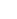 ___________________________________________         (наименование аптечной организации)Журнал
учета операций, связанных с обращением лекарственных средств
для медицинского применения_____________________________________________________________________________________(наименование лекарственного средства для медицинского применения)_____________________________________________________________________________________(дозировка, лекарственная форма, единица измерения)* Указывается в случае индивидуального назначения и выписывания лекарственного средства конкретному больному.Приложение № 4 к ИнструкцииВ таблице приведено описание каждого контрольного мероприятия.Приложение № 5 к ИнструкцииСправочно: 20 капель тропикамида соответствуют 1 мл, следовательно, флакон 10 мл содержит 200 капель.В конце рабочего дня количество израсходованного лекарственного препарата (50 капель) необходимо внести в журнал учета медицинской организации (подтверждающим расходным документом будет данный лист назначений, который прилагается к журналу учета).Рекомендовано  Ассоциацией  «Качественные медицинские технологии», декабрь 2021год, www.aqmt.ruГруппы лекарственных средств, подлежащих ПКУНормативные документыСильнодействующие и ядовитые лекарственные средства, не находящиеся под международным контролем
Пункт 69 Приказа 706н –  в металлических шкафах, опечатываемых или пломбируемых в конце рабочего дня; 
Пункт 34 Приказа № 646н – допускается хранение в одном технически укрепленном помещении НС, ПВ и СДВ. 
При этом хранение таких ЛП должно осуществляться (в зависимости от объема запасов) на разных полках сейфа (металлического шкафа) или в разных сейфах (металлических шкафах), опечатываемых или пломбируемых в конце рабочего дняСильнодействующие и ядовитые лекарственные средства, находящиеся под международным контролем (например – феназепам)Пункт 33 Приказа 646н и пункт 67 Приказа № 706н – хранятся как НС и ПВ в специально оборудованных помещениях.Иные лекарственные средства, подлежащие ПКУ, за исключением НС, ПВ, а также СДВ и ЯВ Пункт 70 Приказа № 706н  и пункт 31  Приказа № 646н – хранятся в металлических или деревянных шкафах, опечатываемых или пломбируемых в конце рабочего дняГруппы лекарственных средств (списки)Форма рецептурного бланкаСрок действия рецептаСроки хранения рецептовЛП, содержащие наркотические средства и психотропные вещества Списка II Перечня (кроме трансдермальных терапевтических систем и лекарственных препаратов, содержащих наркотическое средство в сочетании с антагонистом опиоидных рецепторов.)Форма специального рецептурного бланка № 107/у-НП15 днейсо дня оформления5 летЛП, содержащие психотропные вещества Списка III и наркотические средства Списка II в виде трансдермальных терапевтических систем и лекарственных препаратов, содержащих наркотическое средство в сочетании с антагонистом опиоидных рецепторов.Форма № 148-1/у-8815 днейсо дня оформления5 летЛекарственные средства, подлежащие предметно-количественному учету (содержащие СДВ и ЯВ, в том числе прегабалин, тропикамид, циклопентолат)Форма № 148-1/у-8815 днейсо дня оформления3 годаКатегория рискаИнспекционный визитВыездная проверкаДокументарная проверкаЗначительный рискодин раз в 3 годаодин раз в 3 годаодин раз в 3 годаСредний рискодин раз в 5 летодин раз в 5 летодин раз в 5 летУмеренный риск один раз в 6 летодин раз в 6 летодин раз в 6 летСтатья Кодекса об административных правонарушенияхВиды правонарушенийОтветственность (административные санкции)Ст. 14.4.2Нарушение установленных правил оптовой торговли лекарственными средствами и порядка розничной торговли лекарственными препаратами- на должностных лиц - от 5000 до 10000 рублей; - на юридических лиц - от 20000  до 30000 рублей.Ст. 14.1 ч. 3Осуществление предпринимательской деятельности с нарушением условий, предусмотренных лицензией- на должностных лиц штраф от 3000 до 4000 руб.; - на юридических лиц - от 30 000 до 40 000 руб.Ст. 14.1 ч. 4Осуществление предпринимательской деятельности с грубым нарушением условий, предусмотренных лицензиейна должностных лиц штраф от 5000 до 10 000 руб.; - на юридических лиц от 100 000 до 200 000 руб.; 
- административное приостановление деятельности на срок до 90 сутокСт.19.20 ч. 2Осуществление деятельности, не связанной с извлечением прибыли, с нарушением требований или условий лицензии- на должностных лиц штраф от 15 000 до 25 000 руб.; 
- на юридических лиц: 
от 100 000 до 150 000 руб.Ст.19.20 ч. 3Осуществление деятельности, не связанной с извлечением прибыли, с грубым нарушением требований или условий лицензии- на должностных лиц штраф от 20 000 до 30 000 руб.; 
- на юридических лиц штраф от 150 000 до 250 000 руб.; - административное приостановление деятельности на срок до 90 суток.Ст.6.34 ч.1Продажа лекарственных препаратов для медицинского применения без нанесения на них средств идентификации, предусмотренных законодательством РФ- на должностных лиц штраф от 5000 до 10000 рублей с конфискацией предметов административного правонарушения; -на юридических лиц – от 50000 до 100000 рублей с конфискацией предметов административного правонарушения.Ст.6.34 ч. 2Несвоевременное внесение данных в систему мониторинга движения лекарственных препаратов для медицинского применения или внесение в нее недостоверных данных -- на должностных лиц штраф от 5000 до 10000 рублей; -на юридических лиц - от 50000 до 100000 рублей.Статья Уголовногокодекса РФВиды преступленияОтветственность для гражданина(наказание)Ст. 234.4Нарушение правил производства, приобретения, хранения, учета, отпуска, перевозки или пересылки сильнодействующих или ядовитых веществ, если это повлекло по неосторожности их хищение либо причинение иного существенного вредаштраф в размере до 200000 рублей;либо обязательные работы на срок до 480 часов;либо исправительные работы на срок до двух лет;либо ограничением свободы (лишение свободы) на срок до двух лет с лишением права занимать определенные должности,МесяцОстаток на 1-е число месяцаПриходПриходВсего за месяц по приходу с остаткомВиды расходаРасход (по числам)Расход (по числам)Расход (по числам)Расход (по числам)Расход (по числам)Расход за месяц по каждому виду отдельноВсего замесяц по всем видам расходовОстаток по журналу учета на конец месяцаФактический остаток на конец месяцаПодпись уполномоченного лицаМесяцОстаток на 1-е число месяцаПоставщик, № и дата документаКоличествоВсего за месяц по приходу с остаткомВиды расхода112233445 5и т.д.Расход за месяц по каждому виду отдельноВсего замесяц по всем видам расходовОстаток по журналу учета на конец месяцаФактический остаток на конец месяцаПодпись уполномоченного лица1234567891213141516Январьпо рецептамЯнварьпо требованиямФевраль и т.д.по рецептамФевраль и т.д.по требованиям Приложение № 3 к Инструкции______________________________________________               (наименование медицинской организации)
Журнал
учета операций, связанных с обращением лекарственных средств
для медицинского применения_____________________________________________________________________________________(наименование лекарственного средства для медицинского применения)_____________________________________________________________________________________(дозировка, лекарственная форма, единица измерения)МесяцОстаток на 1-е число месяцаПриходПриходПриходВсего за месяц по приходу с остаткомРасходРасходРасходВсего расход за месяцОстаток по журналу учета на конец месяцаФактический остаток на конец месяцаПодпись уполномоченного лицаМесяцОстаток на 1-е число месяцаОт кого получено№ и дата документаКоличествоВсего за месяц по приходу с остаткомДата выдачи№ медицинского документа (Ф.И.О. больного*)КоличествоВсего расход за месяцОстаток по журналу учета на конец месяцаФактический остаток на конец месяцаПодпись уполномоченного лица12345678910111213ЯнварьФевральМартАпрельМайИюньи т.д.Вид контрольного мероприятияОписание контрольного мероприятияКонтрольная закупкаПод контрольной закупкой в целях Федерального закона от 31.07.2020 № 248-ФЗ «О государственном контроле (надзоре) и муниципальном контроле в Российской Федерации»понимается контрольное (надзорное) мероприятие, в ходе которого инспектор совершает действия по созданию ситуации для осуществления сделки в целях оценки соблюдения обязательных требований при продаже продукции (товаров), выполнении работ, оказании услуг потребителям (ч. 1 ст. 67 Закона № 248-ФЗ)Выборочный контрольТакой контроль проводится по месту хранения и (или) реализации контролируемыми лицами продукции (товаров) и представляет собой отбор проб образцов продукции (товаров) в целях подтверждения их соответствия обязательным требованиям к безопасности и (или) качеству. Срок его проведения определяется периодом времени, в течение которого обычно изымаются пробы (образцы) соответствующей продукции (товаров) и осуществляются необходимые экспертизы (ч. 1, 4 ст. 69 Закона № 248-ФЗ)Инспекционный визитПод данным мероприятием понимается контрольная процедура, проводимая путем взаимодействия с конкретным проверяемым лицом и (или) владельцем (пользователем) производственного объекта. Он проводится без предварительного уведомления проверяемого учреждения и собственника производственного объекта.Срок проведения инспекционного визита в одном месте осуществления деятельности либо на одном производственном объекте (территории) не может превышать 1 рабочий день (ч. 5 ст. 70 Закона № 248-ФЗ)Документарная проверкаТакая проверка проводится по месту нахождения контрольного органа. Ее предметом являются исключительно сведения, содержащиеся в документах контролируемых лиц, устанавливающих их организационно-правовую форму, права и обязанности, а также документы, используемые при осуществлении их деятельности и связанные с исполнением ими обязательных требований и решений контрольного органаВыездная проверкаЭта проверка осуществляется по месту проверяемого лица. Она проводится в случае, если не представляется возможным (ч. 3 ст. 73 Закона № 248-ФЗ):1) удостовериться в полноте и достоверности сведений, которые содержатся в находящихся в распоряжении контрольного органа или в запрашиваемых им документах и объяснениях контролируемого лица;2) оценить соответствие деятельности, действий (бездействия) проверяемого лица и (или) принадлежащих ему и (или) используемых им объектов контроля обязательным требованиям без выезда на указанное место и совершения необходимых контрольных действий, предусмотренных в рамках иного вида контрольных мероприятийМониторинг безопасностиПод этим мероприятием понимается анализ данных об объектах контроля, имеющихся у контрольного органа, в том числе данных, которые поступают в ходе межведомственного информационного взаимодействия, предоставляются проверяемыми лицами в рамках исполнения обязательных требований, а также данных, содержащихся в государственных и муниципальных информационных системах (ст. 74 Закона № 248-ФЗ)ОБРАЗЕЦЛИСТ ВРАЧЕБНЫХ НАЗНАЧЕНИЙГлазные капли «ТРОПИКАМИД»,  0.5 % , 5мл (флакон капельница)(наименование лекарственного препарата, форма, дозировка)ДАТА « _______» _________________ 20____г.ВРАЧ__________________________________(Ф.И.О.)                                      (подпись)